О заезде «Мать и дитя»Организовать заезд «Мать и дитя» в ООО «Курорт Кисегач» с 24 марта 2018 г. по 31марта 2018 г.  Рекомендовать первичным профсоюзным организациям  принять участие в софинансировании стоимости путевок согласно заявок в размере 15 % стоимости.Выделить из  бюджета районной профсоюзной организации  финансирование на возмещение 15 % стоимости путевок.Председатель РК Профсоюза:                                        М.А. ОвсянниковаПриложение №1к распоряжению № 6 от  02.02. 2018г.Эксклюзивное предложение отООО "Курорт"Кисегач"для обкома Профсоюза работников образования и науки. "Мать и дитя" с 24.03.2018 по 31.03.2018гг.I. Проживание (размещение в 2-х местных номерах):1. Ребенок до 9 лет- проживание бесплатно.2.Ребенок от 11 лет до 16 лет - 50% скидка от стоимости проживания.3. Проживание взрослого-750 рублей сутки с человека ( в 2-х местном номере).II. Питание:1. Ребенок от  4 лет до 8 лет -425 рублей \сутки2.  От 9 лет - 650 рублей \ суткиКультурно развлекательная программа 100 рублей сутки с человека.III. Стоимость путевки: Мать и дитя до 4 лет =750руб.+650 руб+100 руб. =1500рублей \сутки (ребенок без питания)Или 750руб.+650руб.+425руб.+100руб.= 1925 рублей/сутки (ребенок с питание полпорции)  Мать и дитя от 4 лет до 9 лет =750руб.+650 руб.+425руб+100руб.=1925рублей\сутки    Мать и дитя от 10 лет =750руб+650руб+375руб+650руб+100руб=2525рублей\сутки    Районная профсоюзная организация финансирует  возмещение 15 % стоимости путевок.    Окончательная стоимость путевки:     Мать и дитя от 4 лет до 9 лет = 1925*7 дней=13475-2000 (возмещение 15%)=11475 рублей.Мать и дитя от 10 лет=2525*7дней-17675 – 2600 (возмещение 15%)=15075 рублейПри заезде на 7 и более дней, консультация врача невролога (высшей категории)-бесплатно, консультация врача кардиолога (врач высшей категории)-бесплатно. Кардиограмма- бесплатна, холтер (суточное манеторирование)-по показаниям.Для ребенка необходимо иметь справку  «о неконтакте»IV. Заявки на путевки по форме:представить до 02марта 2018г. в районную профсоюзную организацию.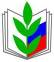 ПРОФСОЮЗ РАБОТНИКОВ НАРОДНОГО ОБРАЗОВАНИЯ И НАУКИ РОССИЙСКОЙ ФЕДЕРАЦИИЧЕСМЕНСКАЯ РАЙОННАЯ ОРГАНИЗАЦИЯ ПРОФСОЮЗАПРЕДСЕДАТЕЛЬ РАЙОННОЙ ОРГАНИЗАЦИИ ПРОФСОЮЗАРАСПОРЯЖЕНИЕПРОФСОЮЗ РАБОТНИКОВ НАРОДНОГО ОБРАЗОВАНИЯ И НАУКИ РОССИЙСКОЙ ФЕДЕРАЦИИЧЕСМЕНСКАЯ РАЙОННАЯ ОРГАНИЗАЦИЯ ПРОФСОЮЗАПРЕДСЕДАТЕЛЬ РАЙОННОЙ ОРГАНИЗАЦИИ ПРОФСОЮЗАРАСПОРЯЖЕНИЕПРОФСОЮЗ РАБОТНИКОВ НАРОДНОГО ОБРАЗОВАНИЯ И НАУКИ РОССИЙСКОЙ ФЕДЕРАЦИИЧЕСМЕНСКАЯ РАЙОННАЯ ОРГАНИЗАЦИЯ ПРОФСОЮЗАПРЕДСЕДАТЕЛЬ РАЙОННОЙ ОРГАНИЗАЦИИ ПРОФСОЮЗАРАСПОРЯЖЕНИЕПРОФСОЮЗ РАБОТНИКОВ НАРОДНОГО ОБРАЗОВАНИЯ И НАУКИ РОССИЙСКОЙ ФЕДЕРАЦИИЧЕСМЕНСКАЯ РАЙОННАЯ ОРГАНИЗАЦИЯ ПРОФСОЮЗАПРЕДСЕДАТЕЛЬ РАЙОННОЙ ОРГАНИЗАЦИИ ПРОФСОЮЗАРАСПОРЯЖЕНИЕПРОФСОЮЗ РАБОТНИКОВ НАРОДНОГО ОБРАЗОВАНИЯ И НАУКИ РОССИЙСКОЙ ФЕДЕРАЦИИЧЕСМЕНСКАЯ РАЙОННАЯ ОРГАНИЗАЦИЯ ПРОФСОЮЗАПРЕДСЕДАТЕЛЬ РАЙОННОЙ ОРГАНИЗАЦИИ ПРОФСОЮЗАРАСПОРЯЖЕНИЕ02.02.2018 г.с. Чесмас. Чесмас. Чесма№ 6№ п/пФИО родителяФИО ребенка  Дата рожденияСтоимость, руб.